ΠΡΟΣΚΛΗΣΗ ΕΚΔΗΛΩΣΗΣ ΕΝΔΙΑΦΕΡΟΝΤΟΣ 			• Με κάθε προσφορά να κατατίθεται από το ταξιδιωτικό γραφείο απαραιτήτως και Υπεύθυνη Δήλωση, ότι διαθέτει ειδικό σήμα λειτουργίας, το οποίο βρίσκεται σε ισχύ.• Οι προσφορές πρέπει να κατατίθενται κλειστές, ΣΕ ΕΝΤΥΠΗ ΜΟΡΦΗ,  στο σχολείο.Η Διευθύντρια  του σχολείου																					             Βεργή Στυλιανή	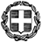 ΕΛΛΗΝΙΚΗ ΔΗΜΟΚΡΑΤΙΑΥΠΟΥΡΓΕΙΟ  ΠΑΙΔΕΙΑΣ, ΘΡΗΣΚΕΥΜΑΤΩΝΚΑΙ ΑΘΛΗΤΙΣΜΟΥ- - - - -ΠΕΡΙΦΕΡΕΙΑΚΗ Δ/ΝΣΗ Π.Ε. ΚΑΙ Δ.Ε. ΑΤΤΙΚΗΣΔΙΕΥΘΥΝΣΗ ΔΕΥΤΕΡΟΒΑΘΜΙΑΣ ΕΚΠΑΙΔΕΥΣΗΣΒ΄ ΑΘΗΝΑΣ2ο ΓΥΜΝΑΣΙΟ ΜΕΤΑΜΟΡΦΩΣΗΣ Ημερομηνία 22-2-2024Αρ. Πρ. 31/22-2-2024ΠΡΟΣ:  Τουριστικά Γραφεία(μέσω ιστοσελίδας Δ.Δ.Ε. Β΄Αθήνας)1ΣΧΟΛΕΙΟ2ο ΓΥΜΝΑΣΙΟ ΜΕΤΑΜΟΡΦΩΣΗΣ2ΠΡΟΟΡΙΣΜΟΣ/ΟΙ-ΗΜΕΡΟΜΗΝΙΑ ΑΝΑΧΩΡΗΣΗΣ ΚΑΙ ΕΠΙΣΤΡΟΦΗΣΑΝΑΧΩΡΗΣΗ: 31.03.2024 ΠΡΩΙ, Μεταμόρφωση-ΜάνηΕΠΙΣΤΡΟΦΗ: 2.04.2024 ΑΠΟΓΕΥΜΑ Μάνη-Μεταμόρφωση3ΠΡΟΒΛΕΠΟΜΕΝΟΣ ΑΡΙΘΜΟΣ ΣΥΜΜΕΤΕΧΟΝΤΩΝ(ΜΑΘΗΤΕΣ-ΚΑΘΗΓΗΤΕΣ)ΠΕΡΙΠΟΥ 59 ΑΤΟΜΑ – 55 ΜΑΘΗΤΕΣ/-ΤΡΙΕΣ ΚΑΙ 4 ΣΥΝΟΔΟΙ4ΜΕΤΑΦΟΡΙΚΟ ΜΕΣΟ/Α-ΠΡΟΣΘΕΤΕΣ ΠΡΟΔΙΑΓΡΑΦΕΣΤΟΥΡΙΣΤΙΚΟ ΛΕΩΦΟΡΕΙΟ 5ΚΑΤΗΓΟΡΙΑ ΚΑΤΑΛΥΜΑΤΟΣ-ΠΡΟΣΘΕΤΕΣ ΠΡΟΔΙΑΓΡΑΦΕΣ(ΜΟΝΟΚΛΙΝΑ/ΔΙΚΛΙΝΑ/ΤΡΙΚΛΙΝΑ-ΠΡΩΙΝΟ Ή ΗΜΙΔΙΑΤΡΟΦΗ) Ξενοδοχείο 3* και άνω στη Μάνη (Καραβοστάσι, Οίτυλο)-Τρίκλινα/τετράκλινα δωμάτια κατά βάση για τους μαθητές.- Μονόκλινα δωμάτια για τους καθηγητές.- Όλα τα δωμάτια να βρίσκονται στον ίδιο όροφο και να είναι κοντά μεταξύ τους (όχι μπανγκαλόους) - Βεβαίωση διαθεσιμότητας των δωματίων.6ΛΟΙΠΕΣ ΥΠΗΡΕΣΙΕΣ (ΠΡΟΓΡΑΜΜΑ, ΠΑΡΑΚΟΛΟΥΘΗΣΗ ΕΚΔΗΛΩΣΕΩΝ, ΕΠΙΣΚΕΨΗ ΧΩΡΩΝ, ΓΕΥΜΑΤΑ κ.τ.λ.))- Τουριστικό λεωφορείο στη διάθεση των μαθητών και των εκπαιδευτικών καθ’ όλη τη διάρκεια της εκδρομής με βάση το πρόγραμμα που θα διαμορφώσει το σχολείο. Ενδεικτικά αναφέρεται επίσκεψη στον Μυστρά και ξενάγηση από επίσημο ξεναγό, την Αρεόπολη, τα Σπήλαια Διρού (η είσοδος να περιλαμβάνεται στην τιμή), την Μονεμβασιά. -  Ημιδιατροφή (πρωινό και βραδινό μπουφέ στο ξενοδοχείο)7ΥΠΟΧΡΕΩΤΙΚΗ ΑΣΦΑΛΙΣΗ ΕΠΑΓΓΕΛΜΑΤΙΚΗΣ ΑΣΤΙΚΗΣ ΕΥΘΥΝΗΣ ΔΙΟΡΓΑΝΩΤΗΝΑΙΑσφάλεια αστικής ευθύνης.8ΠΡΟΣΘΕΤΗ ΠΡΟΑΙΡΕΤΙΚΗ ΑΣΦΑΛΙΣΗ ΚΑΛΥΨΗΣΕΞΟΔΩΝ ΣΕ ΠΕΡΙΠΤΩΣΗ ΑΤΥΧΗΜΑΤΟΣ  Ή ΑΣΘΕΝΕΙΑΣ (ΤΑΞΙΔΙΩΤΙΚΗ ΑΣΦΑΛΙΣΗ)ΝΑΙ9ΤΕΛΙΚΗ ΣΥΝΟΛΙΚΗ ΤΙΜΗ ΟΡΓΑΝΩΜΕΝΟΥ ΤΑΞΙΔΙΟΥ(ΣΥΜΠΕΡΙΛΑΜΒΑΝΟΜΕΝΟΥ  Φ.Π.Α. και ΦΟΡΩΝ ΔΙΑΜΟΝΗΣ ΚΑΤ’  ΑΤΟΜΟ ΣΤΗΝ ΠΟΛΗ)ΝΑΙ10ΕΠΙΒΑΡΥΝΣΗ ΑΝΑ ΜΑΘΗΤΗ (ΣΥΜΠΕΡΙΛΑΜΒΑΝΟΜΕΝΟΥ Φ.Π.Α.)ΝΑΙ11ΚΑΤΑΛΗΚΤΙΚΗ ΗΜΕΡΟΜΗΝΙΑ ΚΑΙ ΩΡΑ ΥΠΟΒΟΛΗΣ ΠΡΟΣΦΟΡΑΣΗΜΕΡ/ΝΙΑ:  28/2/2024       ΩΡΑ: 10.00 π.μ.12ΗΜΕΡΟΜΗΝΙΑ ΚΑΙ ΩΡΑ ΑΝΟΙΓΜΑΤΟΣ ΠΡΟΣΦΟΡΩΝHMEΡ/NIA: 28/2/2024       ΩΡΑ: 10.45 π.μ.